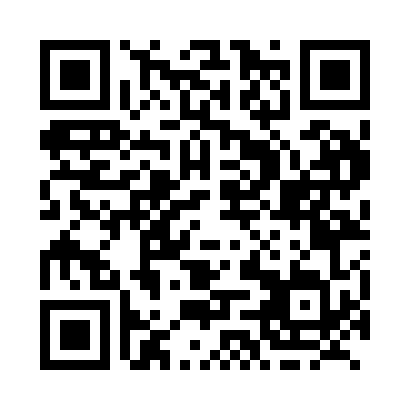 Prayer times for Primrose, New Brunswick, CanadaMon 1 Jul 2024 - Wed 31 Jul 2024High Latitude Method: Angle Based RulePrayer Calculation Method: Islamic Society of North AmericaAsar Calculation Method: HanafiPrayer times provided by https://www.salahtimes.comDateDayFajrSunriseDhuhrAsrMaghribIsha1Mon3:425:391:276:509:1511:122Tue3:425:401:276:509:1511:123Wed3:435:401:276:509:1511:114Thu3:445:411:286:509:1411:105Fri3:465:411:286:509:1411:106Sat3:475:421:286:509:1311:097Sun3:485:431:286:499:1311:088Mon3:495:441:286:499:1311:079Tue3:505:451:286:499:1211:0610Wed3:525:451:296:499:1111:0511Thu3:535:461:296:489:1111:0412Fri3:545:471:296:489:1011:0213Sat3:565:481:296:489:1011:0114Sun3:575:491:296:489:0911:0015Mon3:595:501:296:479:0810:5916Tue4:005:511:296:479:0710:5717Wed4:025:521:296:469:0610:5618Thu4:035:531:296:469:0610:5419Fri4:055:541:296:459:0510:5320Sat4:075:551:296:459:0410:5121Sun4:085:561:306:449:0310:5022Mon4:105:571:306:449:0210:4823Tue4:125:581:306:439:0110:4724Wed4:135:591:306:439:0010:4525Thu4:156:001:306:428:5910:4326Fri4:176:011:306:428:5810:4227Sat4:186:021:306:418:5610:4028Sun4:206:031:306:408:5510:3829Mon4:226:041:306:398:5410:3630Tue4:246:061:296:398:5310:3431Wed4:256:071:296:388:5210:32